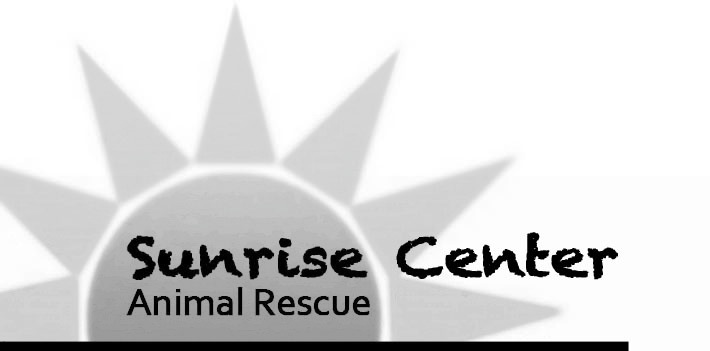 Foster ApplicationThank you for joining Sunrise Center Animal Rescue as a foster.Please know that we truly appreciate your time and effort on behalf of the pets in our care.Name __________________________________________________________ Cell __________________________________________Address _______________________________________________________ Other Phone ________________________________City ___________________________________________________________ Work Phone _________________________________State ______________ Zip _____________________________ Email ___________________________________________________Do you check your email daily?     Yes 	NoIn Case of Emergency ContactName _________________________________________________________ Phone ________________________________________Name _________________________________________________________ Phone ________________________________________Please check any other areas in which you would like to volunteer___Cleaning cages and kennels	___Socializing cats / kittens		___Home visits___Transporting to vets		___Walking Dogs			___Fundraising			___Adoption Events			___Any way needed			___Other _____________________ What days and hours are you available to help ___________________________________________________________Have you ever fostered before? 	Y	N	 Where/contact______________________________________Have you volunteered with other rescues  Y	N	Where/contact ______________________________Please tell us about your current petsSpecies/breed	Name					Age			Altered Y/NContinue on back if neededVaccination protocolRabies		Y	N	Parvo/Distemper	Y	N		Bordetella	Y	NFlea Preventative 	Y	N	Heartworm Preventative	Y	N 	Type __________________Vet Name _____________________________________________________ Vet Phone ____________________________________Vet Address __________________________________________________  May we contact vet for reference 	Y         NDo you have any formal training, knowledge, or skills with animals?  ExplainBriefly describe your housetraining technique? ___________________________________________________________Briefly give your reason for wanting to foster? ____________________________________________________________Check all that applyOwn		Rent		Condo		Apartment		HouseIf Rented please give name and phone of landlord ________________________________________________________May we contact them for approval	      Y	       N 	Comments ____________________________________________Is your yard fenced	Y	N	Describe ________________________________________________________________Is your home non-smoking 	Y	N	Comments ______________________________________________________Where will the pet eat? (example utility room)______________________________________________________________ Sleep during the day? (Living room) ____________________________________ At night? __________________________Will the pet have access to furniture? 	Y	N	Comments ______________________________________How many adults will be living in the house?   _____________________ Children? _____________________________Is there a limit to the time you can keep the dog until it gets adopted?		Y	NHow long? _________________________________	Reason for the limit? __________________________________________How many hours each day will this pet be alone? ___________________________________________________________Do you own a crate?  Will you be crating the dog when you are not at home	Y	NAre you willing and able to bring the dog to adoption events? 	Y	N 	CommentsIs it possible for a potential adopter to visit the pet at your home?	Y	NIf yes, any restrictions? _______________________________________________________________________________________Any thing you would like us to know about your own pets’ behavior, or your preferences in a foster       pet to make a good match with a foster pet? _______________________________________________________________Pease read and initial if you agree________ I understand that in handling animals and performing other volunteer tasks there may exist the risk of injury including physical harm caused by the animals.  On behalf of myself, my heirs, personal representatives, and executors, I hereby release, discharge and indemnify and hold harmless the Sunrise Center Animal Rescue and their officers, directors, agents, employees and fellow volunteers (collectively the released parties) from any and all claims, causes of action or demands, of any nature or cause, including costs and attorney fees incurred by Sunrise Center Animal Rescue in connection with the claim. Based on damages or injuries which may be incurred or sustained by me in any way connected with my services for the Sunrise Center Animal Rescue, including by not limited to bites, scratches, accidents, injuries, emotional or stress related issues.________ I agree that I will not remove a pet or transport the animal(s) to any location unless specifically requested to do so by authorized personnel of Sunrise Center Animal Rescue.________ I agree to surrender the pet when asked to do so by Sunrise Center Animal Rescue.________ I agree to accept a non-paid position as a volunteer with Sunrise Center Animal Rescue and in doing so I agree to comply with all the rules and regulations which may be established and communicated to me from time to time and I understand that failure to do so may result in immediate termination of that position.  I further acknowledge that as a volunteer I will receive no compensation or pay for the services that I provide for Sunrise Center Animal Rescue.________I understand that public relations is an important part of operation as a 501C3 agency, so on behalf of myself and my heirs, personal representatives, and executors I allow Sunrise Center Animal Rescue to use any photographs taken of me or my family while participation in Sunrise activities for public relations efforts.  Agreed and acceptedSignature										DateSignature (spouse)									DateContacts	Virginia Marsick	815-922-2325					Karen Hemza		815-482-4486		sunrisecenteranimalrescue@comcast.netwww.sunrisecenteranimalrescue.org/www.facebook.com/pages/Sunrise-Center-Animal-Rescue/232395640119661